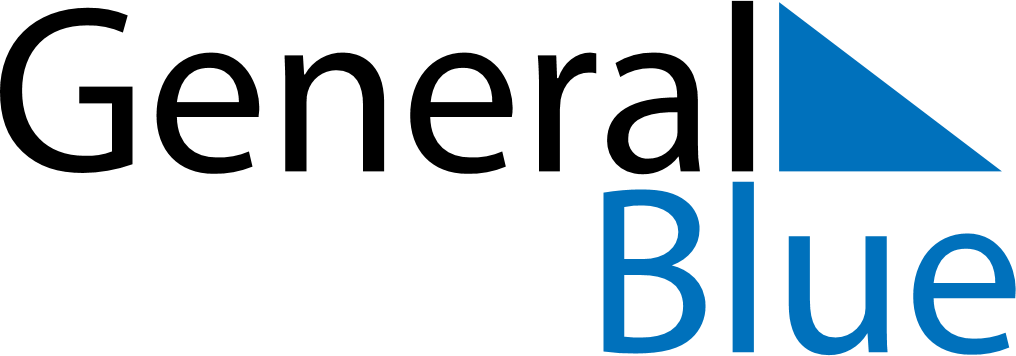 August 2024August 2024August 2024GabonGabonMondayTuesdayWednesdayThursdayFridaySaturdaySunday123456789101112131415161718AssumptionIndependence Day19202122232425262728293031